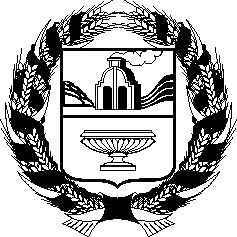 АЛТАЙСКОЕ КРАЕВОЕ ЗАКОНОДАТЕЛЬНОЕ СОБРАНИЕПОСТАНОВЛЕНИЕг. БарнаулВ соответствии со статьей 73 Устава (Основного Закона) Алтайского края Алтайское краевое Законодательное Собрание ПОСТАНОВЛЯЕТ:1. Присвоить краевому государственному бюджетному учреждению                  дополнительного образования «Алтайский краевой центр детского отдыха,                  туризма и краеведения «Алтай» имя Виктора Ивановича Верещагина и в дальнейшем именовать краевое государственное бюджетное учреждение дополнительного образования «Алтайский краевой центр детского отдыха, туризма и краеведения «Алтай» имени Виктора Ивановича Верещагина».2. Опубликовать настоящее постановление в газете «Алтайская правда».№О присвоении краевому государственному бюджетному учреждению дополнительного образования «Алтайский краевой центр детского отдыха, туризма и краеведения «Алтай» имени Виктора Ивановича ВерещагинаПроектПредседатель Алтайского краевого Законодательного Собрания                        А.А. Романенко